АДМИНИСТРАЦИЯВЕРХНЕМАМОНСКОГО СЕЛЬСКОГО ПОСЕЛЕНИЯВЕРХНЕМАМОНСКОГО МУНИЦИПАЛЬНОГО РАЙОНАВОРОНЕЖСКОЙ ОБЛАСТИПОСТАНОВЛЕНИЕот «19» июля 2023 г. №98----------------------------------------------------------с. Верхний МамонОб исполнении бюджетаВерхнемамонского сельского поселения за 1 полугодие 2023 года        В соответствии с п.1 ч.1 ст.15 Федерального закона от 06.10.2003г. №131-ФЗ «Об общих принципах организации местного самоуправления в Российской Федерации», ч.5 ст.264.2 Бюджетного Кодекса Российской Федерации, п.1 ст.9 Устава Верхнемамонского сельского поселения, по результатам проведенных 19 июля 2023 года публичных слушаний по обсуждению отчета об исполнении бюджета Верхнемамонского сельского поселения за 1 полугодие 2023 года, администрация Верхнемамонского сельского поселенияПОСТАНОВЛЯЕТ:        1. Утвердить  отчет об исполнении бюджета Верхнемамонского сельского поселения за 1 полугодие 2023   года по доходам в сумме  46 078,4 тыс. рублей и по расходам в сумме  47 966,7 тыс. рублей с дефицитом в сумме 1 888,3  тыс. рублей.         2. Утвердить доходы бюджета Верхнемамонского сельского поселения за 1 полугодие 2023 года по кодам классификации доходов бюджета согласно приложению 1 к настоящему постановлению.        3. Утвердить расходы бюджета Верхнемамонского сельского поселения за 1 полугодие 2023 года по разделам, подразделам функциональной классификации расходов бюджета  согласно приложению 2 к настоящему постановлению.        4. Утвердить источники финансирования дефицита бюджета Верхнемамонского сельского поселения за 1 полугодие 2023 года по кодам классификации источников финансирования дефицита бюджета согласно приложению 3 к данному постановлению.         5. Утвердить сведения о  численности муниципальных служащих, работников муниципальных учреждений и затратах на их содержание по состоянию на 01.07.2023 согласно приложению 4 к данному постановлению.   6. Инспектору по налогам администрации Верхнемамонского сельского поселения (Санина Н.В.) активизировать работу по взысканию недоимки в бюджет сельского поселения.        7. Обеспечить отсутствие просроченной кредиторской задолженности в течение текущего финансового года.       8. Обратить внимание сотрудников администрации Верхнемамонского сельского поселения, директора МКУ «Центр народного творчества Верхнемамонского сельского поселения», на строгое соблюдение бюджетной дисциплины, экономное расходование бюджетных средств.10.  Настоящее постановление вступает в силу с момента его подписания.11. Опубликовать настоящее постановление в официальном периодическом печатном издании «Информационный бюллетень Верхнемамонского сельского поселения Верхнемамонского муниципального района Воронежской области». 12. Контроль за исполнением настоящего постановления оставляю за собой.Приложение 4 к постановлению администрации Верхнемамонского  сельского поселения №98 от 19.07.2023"Об исполнении бюджета Верхнемамонскогосельского поселенияза  2 квартал 2023 года"Сведения о численности муниципальных служащих, работников муниципальных учреждений и затратах на их содержание  по бюджету Верхнемамонского сельского поселения по состоянию на 01.07.2023 года.                 По состоянию на 01.07.2023 года штатная численность работников в муниципальных учреждениях Верхнемамонского сельского поселения составила 2,45  единицы.                 Штатная численность работников органов местного самоуправления Верхнемамонского сельского поселения на 01 июля 2023 года составила 10,5 единиц, в том числе муниципальных служащих 5 единиц.                  По итогам 2 квартала 2023 года расходы бюджета Верхнемамонского сельского поселения на денежное содержание муниципальных служащих и работников муниципальных учреждений сложились в объеме 2406,6 тыс. рублей (расходы на заработную плату с начислениями), из них расходы на денежное содержание  муниципальных служащих органов местного самоуправления – 1697,1 тыс. рублей.                  Норматив формирования расходов на содержание органов местного самоуправления Верхнемамонского сельского поселения на 2023 год утвержден Департаментом финансово - бюджетной политики Воронежской области в размере 4369,0 тыс. рублей, исполнено на 01.07.2023 года  1697,1 тыс.рублей или 38,8%. Глава Верхнемамонского сельского поселенияО.А. МихайлусовПриложение 1 
к постановлению администрации Верхнемамонского сельского поселения № 98 от 19.07.2023 "Об исполнении бюджета Верхнемамонского сельского поселения за 2 квартал 2023 года"Приложение 1 
к постановлению администрации Верхнемамонского сельского поселения № 98 от 19.07.2023 "Об исполнении бюджета Верхнемамонского сельского поселения за 2 квартал 2023 года"Приложение 1 
к постановлению администрации Верхнемамонского сельского поселения № 98 от 19.07.2023 "Об исполнении бюджета Верхнемамонского сельского поселения за 2 квартал 2023 года"Доходы бюджета Верхнемамонского сельского поселения по кодам классификации доходов бюджета по состоянию на 01.07.2023 годаДоходы бюджета Верхнемамонского сельского поселения по кодам классификации доходов бюджета по состоянию на 01.07.2023 годаДоходы бюджета Верхнемамонского сельского поселения по кодам классификации доходов бюджета по состоянию на 01.07.2023 годаДоходы бюджета Верхнемамонского сельского поселения по кодам классификации доходов бюджета по состоянию на 01.07.2023 годаДоходы бюджета Верхнемамонского сельского поселения по кодам классификации доходов бюджета по состоянию на 01.07.2023 годаДоходы бюджета Верхнемамонского сельского поселения по кодам классификации доходов бюджета по состоянию на 01.07.2023 годаНаименование 
показателяКод строкиКод дохода по бюджетной классификацииУтвержденные бюджетные назначенияИсполнено% исполненияНаименование 
показателяКод строкиКод дохода по бюджетной классификацииУтвержденные бюджетные назначенияИсполнено% исполнения123456Доходы бюджета - всего010x165 270 141,2846 078 400,2427,88в том числе:НАЛОГОВЫЕ И НЕНАЛОГОВЫЕ ДОХОДЫ010000 1 00 00000 00 0000 00018 469 000,003 679 506,5819,92НАЛОГИ НА ПРИБЫЛЬ, ДОХОДЫ010000 1 01 00000 00 0000 0002 025 000,00769 947,9038,02 Налог на доходы физических лиц010000 1 01 02000 01 0000 1102 025 000,00769 947,9038,02Налог на доходы физических лиц с доходов, источником которых является налоговый агент, за исключением доходов, в отношении которых исчисление и уплата налога осуществляются в соответствии со статьями 227, 227.1 и 228 Налогового кодекса Российской Федерации, а также доходов от долевого участия в организации, полученных в виде дивидендов010000 1 01 02010 01 0000 1102 025 000,00762 367,7737,65Налог на доходы физических лиц с доходов, источником которых является налоговый агент, за исключением доходов, в отношении которых исчисление и уплата налога осуществляются в соответствии со статьями 227, 2271 и 228 Налогового кодекса Российской Федераци010000 1 01 02010 01 1000 1102 025 000,00762 361,9137,65 Налог на доходы физических лиц с доходов, источником которых является налоговый агент, за исключением доходов, в отношении которых исчисление и уплата налога осуществляются в соответствии со статьями 227, 227.1 и 228 Налогового кодекса Российской Федерации (суммы денежных взысканий (штрафов) по соответствующему платежу согласно законодательству Российской Федерации)010000 1 01 02010 01 3000 110-5,86Налог на доходы физических лиц с доходов, полученных от осуществления деятельности физическими лицами, зарегистрированными в качестве индивидуальных предпринимателей, нотариусов, занимающихся частной практикой, адвокатов, учредивших адвокатские кабинеты, и других лиц, занимающихся частной практикой в соответствии со статьей 227 Налогового кодекса Российской Федерации010000 1 01 02020 01 0000 110--1 270,88 Налог на доходы физических лиц с доходов, полученных от осуществления деятельности физическими лицами, зарегистрированными в качестве индивидуальных предпринимателей, нотариусов, занимающихся частной практикой, адвокатов, учредивших адвокатские кабинеты010000 1 01 02020 01 1000 110--1 270,88Налог на доходы физических лиц с доходов, полученных физическими лицами в соответствии со статьей 228 Налогового кодекса Российской Федерации010000 1 01 02030 01 0000 110--170,53Налог на доходы физических лиц с доходов, полученных от осуществления деятельности физическими лицами, зарегистрированными в качестве индивидуальных предпринимателей, нотариусов, занимающихся частной практикой, адвокатов, учредивших адвокатские кабинеты010000 1 01 02030 01 1000 110--420,15 Налог на доходы физических лиц с доходов, полученных физическими лицами в соответствии со статьей 228 Налогового кодекса Российской Федерации (суммы денежных взысканий (штрафов) по соответствующему платежу согласно законодательству Российской Федерации)010000 1 01 02030 01 3000 110-249,62Налог на доходы физических лиц в части суммы налога, превышающей 650 000 рублей, относящейся к части налоговой базы, превышающей 5 000 000 рублей (за исключением налога на доходы физических лиц с сумм прибыли контролируемой иностранной компании, в том числе фиксированной прибыли контролируемой иностранной компании, а также налога на доходы физических лиц в отношении доходов от долевого участия в организации, полученных в виде дивидендов)010000 1 01 02080 01 0000 110-56,02Налог на доходы физических лиц части суммы налога, превышающей 650 000 рублей, относящейся к части налоговой базы, превышающей 5 000 000 рублей010000 1 01 02080 01 1000 110-56,02Налог на доходы физических лиц в отношении доходов от долевого участия в организации, полученных в виде дивидендов (в части суммы налога, не превышающей 650 000 рублей)010000 1 01 02130 01 0000 110-8 965,52НДФЛ с дивидендов, облагаемых по 13%,000 1 01 02130 01 1000 110-8 965,52 НАЛОГИ НА СОВОКУПНЫЙ ДОХОД010000 1 05 00000 00 0000 0001 500 000,002 140 135,91142,68Единый сельскохозяйственный налог010000 1 05 03000 01 0000 1101 500 000,002 140 135,91142,68Единый сельскохозяйственный налог010000 1 05 03010 01 0000 1101 500 000,002 140 135,91142,68Единый сельскохозяйственный налог010000 1 05 03010 01 1000 1101 500 000,002 140 135,91142,68 НАЛОГИ НА ИМУЩЕСТВО010000 1 06 00000 00 0000 00013 482 000,00162 405,531,20 Налог на имущество физических лиц010000 1 06 01000 00 0000 1101 400 000,00-109 910,99-7,85 Налог на имущество физических лиц, взимаемый по ставкам, применяемым к объектам налогообложения, расположенным в границах сельских поселений010000 1 06 01030 10 0000 1101 400 000,00-109 910,99-7,85Налог на имущество физических лиц010000 1 06 01030 10 1000 1101 400 000,00-109 910,99-7,85Земельный налог010000 1 06 06000 00 0000 11012 082 000,00272 316,522,25 Земельный налог с организаций010000 1 06 06030 00 0000 1107 882 000,00130 960,471,66Земельный налог с организаций, обладающих земельным участком, расположенным в границах сельских поселений010000 1 06 06033 10 0000 1107 882 000,00130 960,471,66Земельный налог с участков в границах сельских поселений000 1 06 06033 10 1000 1107 882 000,00130 960,471,66Земельный налог с физических лиц010000 1 06 06040 00 0000 1104 200 000,00141 356,053,37Земельный налог с физических лиц, обладающих земельным участком, расположенным в границах сельских поселений010000 1 06 06043 10 0000 1104 200 000,00141 356,053,37Земельный налог с физических лиц010000 1 06 06043 10 1000 1104 200 000,00141 356,053,37ДОХОДЫ ОТ ИСПОЛЬЗОВАНИЯ ИМУЩЕСТВА, НАХОДЯЩЕГОСЯ В ГОСУДАРСТВЕННОЙ И МУНИЦИПАЛЬНОЙ СОБСТВЕННОСТИ010000 1 11 00000 00 0000 0001 317 000,00270 601,2320,55Доходы, получаемые в виде арендной либо иной платы за передачу в возмездное пользование государственного и муниципального имущества (за исключением имущества бюджетных и автономных учреждений, а также имущества государственных и муниципальных унитарных предприятий, в том числе казенных)010000 1 11 05000 00 0000 1201 317 000,00270 601,2320,55Доходы, получаемые в виде арендной платы за земли после разграничения государственной собственности на землю, а также средства от продажи права на заключение договоров аренды указанных земельных участков (за исключением земельных участков бюджетных и автономных учреждений)010000 1 11 05020 00 0000 120108 000,00-0,00 Доходы, получаемые в виде арендной платы, а также средства от продажи права на заключение договоров аренды за земли, находящиеся в собственности сельских поселений (за исключением земельных участков муниципальных бюджетных и автономных учреждений)010000 1 11 05025 10 0000 120108 000,00-0,00Доходы от сдачи в аренду имущества, находящегося в оперативном управлении органов государственной власти, органов местного самоуправления, органов управления государственными внебюджетными фондами и созданных ими учреждений (за исключением имущества бюджетных и автономных учреждений)010000 1 11 05030 00 0000 1201 209 000,00270 601,2322,38Доходы от сдачи в аренду имущества, находящегося в оперативном управлении органов управления сельских поселений и созданных ими учреждений (за исключением имущества муниципальных бюджетных и автономных учреждений)010000 1 11 05035 10 0000 1201 209 000,00270 601,2322,38ДОХОДЫ ОТ ОКАЗАНИЯ ПЛАТНЫХ УСЛУГ И КОМПЕНСАЦИИ ЗАТРАТ ГОСУДАРСТВА010000 1 13 00000 00 0000 0005 000,002 427,1848,54Доходы от оказания платных услуг (работ)010000 1 13 01000 00 0000 1305 000,002 427,1848,54 Прочие доходы от оказания платных услуг (работ)010000 1 13 01990 00 0000 1305 000,002 427,1848,54Прочие доходы от оказания платных услуг (работ) получателями средств бюджетов сельских поселений010000 1 13 01995 10 0000 1305 000,002 427,1848,54ДОХОДЫ ОТ ПРОДАЖИ МАТЕРИАЛЬНЫХ И НЕМАТЕРИАЛЬНЫХ АКТИВОВ010000 1 14 00000 00 0000 000-265 100,000,00Доходы от реализации имущества, находящегося в государственной и муниципальной собственности (за исключением движимого имущества бюджетных и автономных учреждений, а также имущества государственных и муниципальных унитарных предприятий, в том числе казенных)010000 1 14 02000 00 0000 000-265 100,000,00 Доходы от реализации имущества, находящегося в собственности сельских поселений (за исключением движимого имущества муниципальных бюджетных и автономных учреждений, а также имущества муниципальных унитарных предприятий, в том числе казенных), в части реализации основных средств по указанному имуществу010000 1 14 02050 10 0000 410-120 000,000,00Доходы от реализации иного имущества, находящегося в собственности сельских поселений (за исключением имущества муниципальных бюджетных и автономных учреждений, а также имущества муниципальных унитарных предприятий, в том числе казенных), в части реализации основных средств по указанному имуществу010000 1 14 02053 10 0000 410-120 000,000,00Доходы от реализации имущества, находящегося в собственности сельских поселений (за исключением имущества муниципальных бюджетных и автономных учреждений, а также имущества муниципальных унитарных предприятий, в том числе казенных), в части реализации материальных запасов по указанному имуществу010000 1 14 02050 10 0000 440-145 100,000,00Доходы от реализации иного имущества, находящегося в собственности сельских поселений (за исключением имущества муниципальных бюджетных и автономных учреждений, а также имущества муниципальных унитарных предприятий, в том числе казенных), в части реализации материальных запасов по указанному имуществу010000 1 14 02053 10 0000 440-145 100,000,00ШТРАФЫ, САНКЦИИ, ВОЗМЕЩЕНИЕ УЩЕРБА010000 1 16 00000 00 0000 0005 000,00-0,00 Административные штрафы, установленные законами субъектов Российской Федерации об административных правонарушениях010000 1 16 02000 02 0000 1405 000,00-0,00Административные штрафы, установленные законами субъектов Российской Федерации об административных правонарушениях, за нарушение муниципальных правовых актов010000 1 16 02020 02 0000 1405 000,00-0,00Административные штрафы, установленные законами субъектов Российской Федерации об административных правонарушениях, за нарушение муниципальных правовых актов (штрафы, налагаемые административной коммисией при управе района)010000 1 16 02020 02 0001 1405 000,00-0,00 ПРОЧИЕ НЕНАЛОГОВЫЕ ДОХОДЫ010000 1 17 00000 00 0000 000135 000,0068 888,8351,03 Прочие неналоговые доходы010000 1 17 05000 00 0000 180130 000,0068 888,8352,99Прочие неналоговые доходы бюджетов сельских поселений010000 1 17 05050 10 0000 180130 000,0068 888,8352,99Средства самообложения граждан010000 1 17 14000 00 0000 1505 000,00-0,00Средства самообложения граждан, зачисляемые в бюджеты сельских поселений010000 1 17 14030 10 0000 1505 000,00-0,00БЕЗВОЗМЕЗДНЫЕ ПОСТУПЛЕНИЯ010000 2 00 00000 00 0000 000146 801 141,2842 398 893,660,00БЕЗВОЗМЕЗДНЫЕ ПОСТУПЛЕНИЯ ОТ ДРУГИХ БЮДЖЕТОВ БЮДЖЕТНОЙ СИСТЕМЫ РОССИЙСКОЙ ФЕДЕРАЦИИ010000 2 02 00000 00 0000 000146 801 141,2842 398 893,660,00Дотации бюджетам бюджетной системы Российской Федерации010000 2 02 10000 00 0000 1501 930 000,00965 130,000,00 Дотации на выравнивание бюджетной обеспеченности010000 2 02 15001 00 0000 1501 930 000,00965 130,000,00Дотации бюджетам сельских поселений на выравнивание бюджетной обеспеченности из бюджета субъекта Российской Федерации010000 2 02 15001 10 0000 1501 930 000,00965 130,000,00Субсидии бюджетам бюджетной системы Российской Федерации (межбюджетные субсидии)010000 2 02 20000 00 0000 150135 493 362,5034 249 462,290,00Субсидии бюджетам на софинансирование капитальных вложений в объекты муниципальной собственности010000 2 02 20077 00 0000 150109 159 000,0031 468 500,0028,83 Субсидии бюджетам сельских поселений на софинансирование капитальных вложений в объекты муниципальной собственности010000 2 02 20077 10 0000 150109 159 000,0031 468 500,0028,83Субсидии бюджетам на осуществление дорожной деятельности в отношении автомобильных дорог общего пользования, а также капитального ремонта и ремонта дворовых территорий многоквартирных домов, проездов к дворовым территориям многоквартирных домов населенных пунктов010000 2 02 20216 00 0000 15020 088 368,41-0,00Субсидии бюджетам сельских поселений на осуществление дорожной деятельности в отношении автомобильных дорог общего пользования, а также капитального ремонта и ремонта дворовых территорий многоквартирных домов, проездов к дворовым территориям многоквартирных домов населенных пунктов010000 2 02 20216 10 0000 15020 088 368,41-0,00 Субсидии бюджетам на реализацию программ формирования современной городской среды010000 2 02 25555 00 0000 1505 000 000,001 644 968,2032,90Субсидии бюджетам сельских поселений на реализацию программ формирования современной городской среды010000 2 02 25555 10 0000 1505 000 000,001 644 968,2032,90Прочие субсидии010000 2 02 29999 00 0000 1501 245 994,091 135 994,0991,17Прочие субсидии бюджетам сельских поселений010000 2 02 29999 10 0000 1501 245 994,091 135 994,0991,17Субвенции бюджетам бюджетной системы Российской Федерации010000 2 02 30000 00 0000 150283 200,00141 600,0050,00 Субвенции бюджетам на осуществление первичного воинского учета органами местного самоуправления поселений, муниципальных и городских округов010000 2 02 35118 00 0000 150283 200,00141 600,0050,00Субвенции бюджетам сельских поселений на осуществление первичного воинского учета органами местного самоуправления поселений, муниципальных и городских округов010000 2 02 35118 10 0000 150283 200,00141 600,0050,00Иные межбюджетные трансферты010000 2 02 40000 00 0000 1509 094 578,787 042 701,3777,44Межбюджетные трансферты, передаваемые бюджетам муниципальных образований на осуществление части полномочий по решению вопросов местного значения в соответствии с заключенными соглашениями010000 2 02 40014 00 0000 1503 190 319,081 583 441,6749,63Межбюджетные трансферты, передаваемые бюджетам сельских поселений из бюджетов муниципальных районов на осуществление части полномочий по решению вопросов местного значения в соответствии с заключенными соглашениями010000 2 02 40014 10 0000 1503 190 319,081 583 441,6749,63Прочие межбюджетные трансферты, передаваемые бюджетам010000 2 02 49999 00 0000 1505 904 259,705 459 259,7092,46Прочие межбюджетные трансферты, передаваемые бюджетам сельских поселений010000 2 02 49999 10 0000 1505 904 259,705 459 259,7092,46Приложение 2 
к постановлению администрации Верхнемамонского сельского поселения №98 от 19.07.2023 "Об исполнении бюджета Верхнемамонского сельского поселения за 2 квартал 2023 года"Приложение 2 
к постановлению администрации Верхнемамонского сельского поселения №98 от 19.07.2023 "Об исполнении бюджета Верхнемамонского сельского поселения за 2 квартал 2023 года"Приложение 2 
к постановлению администрации Верхнемамонского сельского поселения №98 от 19.07.2023 "Об исполнении бюджета Верхнемамонского сельского поселения за 2 квартал 2023 года"Расходы бюджета Верхнемамонского сельского поселения по разделам, подразделам  функциональной классификации  расходов бюджета по состоянию на 01.07.2023 годаРасходы бюджета Верхнемамонского сельского поселения по разделам, подразделам  функциональной классификации  расходов бюджета по состоянию на 01.07.2023 годаРасходы бюджета Верхнемамонского сельского поселения по разделам, подразделам  функциональной классификации  расходов бюджета по состоянию на 01.07.2023 годаРасходы бюджета Верхнемамонского сельского поселения по разделам, подразделам  функциональной классификации  расходов бюджета по состоянию на 01.07.2023 годаРасходы бюджета Верхнемамонского сельского поселения по разделам, подразделам  функциональной классификации  расходов бюджета по состоянию на 01.07.2023 годаРасходы бюджета Верхнемамонского сельского поселения по разделам, подразделам  функциональной классификации  расходов бюджета по состоянию на 01.07.2023 годаНаименование показателяКод строиКод расхода по бюджетной классификацииУтверждено Исполнено % исполненияНаименование показателяКод строиКод расхода по бюджетной классификацииУтверждено Исполнено % исполнения123456Расходы бюджета - всего200x166 074 041,2847 966 687,5028,9в том числе:  Расходы на обеспечение деятельности высшего должностного лица сельского поселения200914 0102 39 0 01 92020 0001 184 600,00547 744,5246,2  Расходы на выплаты персоналу в целях обеспечения выполнения функций государственными (муниципальными) органами, казенными учреждениями, органами управления государственными внебюджетными фондами200914 0102 39 0 01 92020 1001 184 600,00547 744,5246,2  Расходы на выплаты персоналу государственных (муниципальных) органов200914 0102 39 0 01 92020 1201 184 600,00547 744,5246,2  Фонд оплаты труда государственных (муниципальных) органов200914 0102 39 0 01 92020 121909 800,00436 487,0048,0  Взносы по обязательному социальному страхованию на выплаты денежного содержания и иные выплаты работникам государственных (муниципальных) органов200914 0102 39 0 01 92020 129274 800,00111 257,5240,5  Расходы на приобретение служебного автотранспорта органам местного самоуправления200914 0104 39 0 01 79180 0001 192 000,001 192 000,000,0  Закупка товаров, работ и услуг для обеспечения государственных (муниципальных) нужд200914 0104 39 0 01 79180 2001 192 000,001 192 000,000,0  Иные закупки товаров, работ и услуг для обеспечения государственных (муниципальных) нужд200914 0104 39 0 01 79180 2401 192 000,001 192 000,000,0  Прочая закупка товаров, работ и услуг200914 0104 39 0 01 79180 2441 192 000,001 192 000,000,0  Расходы на обеспечение функций государственных органов200914 0104 39 0 01 92010 0007 596 600,003 051 583,0740,2  Расходы на выплаты персоналу в целях обеспечения выполнения функций государственными (муниципальными) органами, казенными учреждениями, органами управления государственными внебюджетными фондами200914 0104 39 0 01 92010 1005 061 800,002 197 037,9043,4  Расходы на выплаты персоналу государственных (муниципальных) органов200914 0104 39 0 01 92010 1205 061 800,002 197 037,9043,4  Фонд оплаты труда государственных (муниципальных) органов200914 0104 39 0 01 92010 1213 887 700,001 757 596,2445,2  Взносы по обязательному социальному страхованию на выплаты денежного содержания и иные выплаты работникам государственных (муниципальных) органов200914 0104 39 0 01 92010 1291 174 100,00439 441,6637,4  Закупка товаров, работ и услуг для обеспечения государственных (муниципальных) нужд200914 0104 39 0 01 92010 2002 499 621,59819 666,7632,8  Иные закупки товаров, работ и услуг для обеспечения государственных (муниципальных) нужд200914 0104 39 0 01 92010 2402 499 621,59819 666,7632,8  Закупка товаров, работ и услуг в сфере информационно-коммуникационных технологий200914 0104 39 0 01 92010 242586 597,30267 915,0445,7  Прочая закупка товаров, работ и услуг200914 0104 39 0 01 92010 2441 654 024,29464 270,0428,1  Закупка энергетических ресурсов200914 0104 39 0 01 92010 247259 000,0087 481,6833,8  Межбюджетные трансферты200914 0104 39 0 01 92010 500300,00-0,0  Иные межбюджетные трансферты200914 0104 39 0 01 92010 540300,00-0,0  Иные бюджетные ассигнования200914 0104 39 0 01 92010 80034 878,4134 878,41100,0  Уплата налогов, сборов и иных платежей200914 0104 39 0 01 92010 85034 878,4134 878,41100,0  Уплата иных платежей200914 0104 39 0 01 92010 85334 878,4134 878,41100,0  Расходы на обеспечение деятельности высшего должностного лица сельского поселения200914 0106 39 0 01 92020 000200,00-0,0  Межбюджетные трансферты200914 0106 39 0 01 92020 500200,00-0,0  Иные межбюджетные трансферты200914 0106 39 0 01 92020 540200,00-0,0  Осуществление первичного воинского учета на территориях, где отсутствуют военные комиссариаты200914 0203 39 0 03 51180 000283 200,00141 600,000,0  Расходы на выплаты персоналу в целях обеспечения выполнения функций государственными (муниципальными) органами, казенными учреждениями, органами управления государственными внебюджетными фондами200914 0203 39 0 03 51180 100255 200,00121 499,620,0  Расходы на выплаты персоналу государственных (муниципальных) органов200914 0203 39 0 03 51180 120255 200,00121 499,620,0  Фонд оплаты труда государственных (муниципальных) органов200914 0203 39 0 03 51180 121196 000,0094 615,000,0  Взносы по обязательному социальному страхованию на выплаты денежного содержания и иные выплаты работникам государственных (муниципальных) органов200914 0203 39 0 03 51180 12959 200,0026 884,620,0  Закупка товаров, работ и услуг для обеспечения государственных (муниципальных) нужд200914 0203 39 0 03 51180 20028 000,0020 100,380,0  Иные закупки товаров, работ и услуг для обеспечения государственных (муниципальных) нужд200914 0203 39 0 03 51180 24028 000,0020 100,380,0  Прочая закупка товаров, работ и услуг200914 0203 39 0 03 51180 24428 000,0020 100,3871,8  Резервный фонд правительства Воронежской области (проведение аварийно восстановительных работ и иных мероприятий, связанных с предупреждением и ликвидацией последствий стихийных бедствий и других чрезвычайных ситуаций)200914 0310 58 2 07 20570 0005 000,00-0,0  Закупка товаров, работ и услуг для обеспечения государственных (муниципальных) нужд200914 0310 58 2 07 20570 2005 000,00-0,0  Иные закупки товаров, работ и услуг для обеспечения государственных (муниципальных) нужд200914 0310 58 2 07 20570 2405 000,00-0,0  Прочая закупка товаров, работ и услуг200914 0310 58 2 07 20570 2445 000,00-0,0  Мероприятия в сфере защиты населения от чрезвычайных ситуаций и пожаров200914 0310 58 2 07 91430 000100 000,0089 987,500,0  Закупка товаров, работ и услуг для обеспечения государственных (муниципальных) нужд200914 0310 58 2 07 91430 200100 000,0089 987,500,0  Иные закупки товаров, работ и услуг для обеспечения государственных (муниципальных) нужд200914 0310 58 2 07 91430 240100 000,0089 987,500,0  Прочая закупка товаров, работ и услуг200914 0310 58 2 07 91430 244100 000,0089 987,500,0  Мероприятия по развитию сети автомобильных дорог общего пользования сельского поселения200914 0409 58 1 01 91290 0002 560 124,721 664 778,850,0  Закупка товаров, работ и услуг для обеспечения государственных (муниципальных) нужд200914 0409 58 1 01 91290 2002 560 124,721 664 778,850,0  Иные закупки товаров, работ и услуг для обеспечения государственных (муниципальных) нужд200914 0409 58 1 01 91290 2402 560 124,721 664 778,850,0  Прочая закупка товаров, работ и услуг200914 0409 58 1 01 91290 2442 560 124,721 664 778,8565,0  Расходы на капитальный ремонт и ремонт автомобильных дорог общего пользования местного значения200914 0409 58 1 01 S8850 00020 311 762,77-0,0  Закупка товаров, работ и услуг для обеспечения государственных (муниципальных) нужд200914 0409 58 1 01 S8850 20020 311 762,77-0,0  Иные закупки товаров, работ и услуг для обеспечения государственных (муниципальных) нужд200914 0409 58 1 01 S8850 24020 311 762,77-0,0  Закупка товаров, работ и услуг в целях капитального ремонта государственного (муниципального) имущества200914 0409 58 1 01 S8850 24313 380 947,20-0,0  Прочая закупка товаров, работ и услуг200914 0409 58 1 01 S8850 2446 930 815,57-0,0  Расходы на организацию проведения оплачиваемых общественных работ200914 0412 11 0 04 98430 00099 800,0063 143,580,0  Закупка товаров, работ и услуг для обеспечения государственных (муниципальных) нужд200914 0412 11 0 04 98430 20099 800,0063 143,580,0  Иные закупки товаров, работ и услуг для обеспечения государственных (муниципальных) нужд200914 0412 11 0 04 98430 24099 800,0063 143,5863,3  Прочая закупка товаров, работ и услуг200914 0412 11 0 04 98430 24499 800,0063 143,5863,3  Расходы на обеспечение функций государственных органов200914 0412 39 0 01 92010 000200,00-0,0  Межбюджетные трансферты200914 0412 39 0 01 92010 500200,00-0,0  Иные межбюджетные трансферты200914 0412 39 0 01 92010 540200,00-0,0  Мероприятия по развитию градостроительной деятельности200914 0412 58 2 01 90850 000200 000,00169 672,460,0  Закупка товаров, работ и услуг для обеспечения государственных (муниципальных) нужд200914 0412 58 2 01 90850 200200 000,00169 672,460,0  Иные закупки товаров, работ и услуг для обеспечения государственных (муниципальных) нужд200914 0412 58 2 01 90850 240200 000,00169 672,460,0  Прочая закупка товаров, работ и услуг200914 0412 58 2 01 90850 244200 000,00169 672,460,0  Расходы на софинансирование из местного бюджета капитальных вложений в объекты муниципальной собственности200914 0412 58 2 03 S8100 000109 269 000,0031 500 000,000,0  Капитальные вложения в объекты государственной (муниципальной) собственности200914 0412 58 2 03 S8100 400109 269 000,0031 500 000,000,0  Бюджетные инвестиции200914 0412 58 2 03 S8100 410109 269 000,0031 500 000,000,0  Бюджетные инвестиции в объекты капитального строительства государственной (муниципальной) собственности200914 0412 58 2 03 S8100 414109 269 000,0031 500 000,0028,8  Реализация государственных функций в сфере обеспечения проведения капитального ремонта общего имущества в многоквартирных домах200914 0501 58 2 05 91190 00050 000,0012 954,4425,9  Закупка товаров, работ и услуг для обеспечения государственных (муниципальных) нужд200914 0501 58 2 05 91190 20050 000,0012 954,4425,9  Иные закупки товаров, работ и услуг для обеспечения государственных (муниципальных) нужд200914 0501 58 2 05 91190 24050 000,0012 954,4425,9  Прочая закупка товаров, работ и услуг200914 0501 58 2 05 91190 24450 000,0012 954,4425,9  Региональный проект "Формирование комфортной городской среды". реализация программ формирования современной городской среды.200914 0503 06 0 F2 55550 0005 483 337,001 645 001,1030,0  Закупка товаров, работ и услуг для обеспечения государственных (муниципальных) нужд200914 0503 06 0 F2 55550 2005 483 337,001 645 001,1030,0  Иные закупки товаров, работ и услуг для обеспечения государственных (муниципальных) нужд200914 0503 06 0 F2 55550 2405 483 337,001 645 001,1030,0  Прочая закупка товаров, работ и услуг200914 0503 06 0 F2 55550 2445 483 337,001 645 001,100,0  Расходы за счет субсидий из областного бюджета на уличное освещение200914 0503 58 2 02 78670 0001 025 994,09370 834,330,0  Закупка товаров, работ и услуг для обеспечения государственных (муниципальных) нужд200914 0503 58 2 02 78670 2001 025 994,09370 834,330,0  Иные закупки товаров, работ и услуг для обеспечения государственных (муниципальных) нужд200914 0503 58 2 02 78670 2401 025 994,09370 834,330,0  Закупка энергетических ресурсов200914 0503 58 2 02 78670 2471 025 994,09370 834,330,0  Иные межбюджетные трансферты200914 0503 58 2 02 90210 0003 175 700,001 518 033,000,0  Закупка товаров, работ и услуг для обеспечения государственных (муниципальных) нужд200914 0503 58 2 02 90210 2003 175 700,001 518 033,000,0  Иные закупки товаров, работ и услуг для обеспечения государственных (муниципальных) нужд200914 0503 58 2 02 90210 2403 175 700,001 518 033,000,0  Прочая закупка товаров, работ и услуг200914 0503 58 2 02 90210 2443 175 700,001 518 033,000,0  Расходы местного бюджета на уличное освещение200914 0503 58 2 02 98670 000500 000,00500 000,000,0  Закупка товаров, работ и услуг для обеспечения государственных (муниципальных) нужд200914 0503 58 2 02 98670 200500 000,00500 000,000,0  Иные закупки товаров, работ и услуг для обеспечения государственных (муниципальных) нужд200914 0503 58 2 02 98670 240500 000,00500 000,000,0  Закупка энергетических ресурсов200914 0503 58 2 02 98670 247500 000,00500 000,000,0  Расходы за счет гранта на поощрение за достижение наилучших значений региональных показателей (благоустройство)200914 0503 58 2 06 78490 0002 224 459,70533 527,500,0  Закупка товаров, работ и услуг для обеспечения государственных (муниципальных) нужд200914 0503 58 2 06 78490 2002 224 459,70533 527,500,0  Иные закупки товаров, работ и услуг для обеспечения государственных (муниципальных) нужд200914 0503 58 2 06 78490 2402 224 459,70533 527,500,0  Прочая закупка товаров, работ и услуг200914 0503 58 2 06 78490 2442 224 459,70533 527,5024,0  Расходы на поощрение муниципальных образований - победителей конкурса "Лучшее муниципальное образование Воронежской области"200914 0503 58 2 06 78500 0001 000 000,00989 939,0099,0  Закупка товаров, работ и услуг для обеспечения государственных (муниципальных) нужд200914 0503 58 2 06 78500 2001 000 000,00989 939,0099,0  Иные закупки товаров, работ и услуг для обеспечения государственных (муниципальных) нужд200914 0503 58 2 06 78500 2401 000 000,00989 939,0099,0  Прочая закупка товаров, работ и услуг200914 0503 58 2 06 78500 2441 000 000,00989 939,000,0  Расходы на благоустройство и содержание мест массового захоронения200914 0503 58 2 06 90220 000120 000,00-0,0  Закупка товаров, работ и услуг для обеспечения государственных (муниципальных) нужд200914 0503 58 2 06 90220 200120 000,00-0,0  Иные закупки товаров, работ и услуг для обеспечения государственных (муниципальных) нужд200914 0503 58 2 06 90220 240120 000,00-0,0  Прочая закупка товаров, работ и услуг200914 0503 58 2 06 90220 244120 000,00-0,0  Расходы на содержание и благоустройство мест массового отдыха населения200914 0503 58 2 06 90230 0001 179 000,0099 220,220,0  Закупка товаров, работ и услуг для обеспечения государственных (муниципальных) нужд200914 0503 58 2 06 90230 2001 179 000,0099 220,220,0  Иные закупки товаров, работ и услуг для обеспечения государственных (муниципальных) нужд200914 0503 58 2 06 90230 2401 179 000,0099 220,220,0  Прочая закупка товаров, работ и услуг200914 0503 58 2 06 90230 2441 179 000,0099 220,220,0  Расходы на благоустройство и ремонт военно мемориальных объектов на территории сельского поселения200914 0503 58 2 06 90250 000200 000,00181 040,190,0  Закупка товаров, работ и услуг для обеспечения государственных (муниципальных) нужд200914 0503 58 2 06 90250 200200 000,00181 040,190,0  Иные закупки товаров, работ и услуг для обеспечения государственных (муниципальных) нужд200914 0503 58 2 06 90250 240200 000,00181 040,1990,5  Прочая закупка товаров, работ и услуг200914 0503 58 2 06 90250 244200 000,00181 040,1990,5  Прочее благоустройство200914 0503 58 2 06 90260 0003 577 863,001 230 420,2234,4  Закупка товаров, работ и услуг для обеспечения государственных (муниципальных) нужд200914 0503 58 2 06 90260 2003 577 863,001 230 420,2234,4  Иные закупки товаров, работ и услуг для обеспечения государственных (муниципальных) нужд200914 0503 58 2 06 90260 2403 577 863,001 230 420,2234,4  Прочая закупка товаров, работ и услуг200914 0503 58 2 06 90260 2443 577 863,001 230 420,2234,4  Иные межбюджетные трансферты за достижения наилучших значений (благостройство)200914 0505 58 2 03 78490 000820 000,00598 986,0073,0  Закупка товаров, работ и услуг для обеспечения государственных (муниципальных) нужд200914 0505 58 2 03 78490 200820 000,00598 986,0073,0  Иные закупки товаров, работ и услуг для обеспечения государственных (муниципальных) нужд200914 0505 58 2 03 78490 240820 000,00598 986,0073,0  Прочая закупка товаров, работ и услуг200914 0505 58 2 03 78490 244820 000,00598 986,0073,0  Расходы на создание объектов муниципальной собственности социального и производственного комплексов, в том числе объектов общегражданского назначения, жилья, инфраструктуры за счет средств местного бюджета200914 0505 58 2 03 98100 000200 000,0085 000,0042,5  Закупка товаров, работ и услуг для обеспечения государственных (муниципальных) нужд200914 0505 58 2 03 98100 200168 000,0085 000,0050,6  Иные закупки товаров, работ и услуг для обеспечения государственных (муниципальных) нужд200914 0505 58 2 03 98100 240168 000,0085 000,0050,6  Прочая закупка товаров, работ и услуг200914 0505 58 2 03 98100 244168 000,0085 000,0050,6  Капитальные вложения в объекты государственной (муниципальной) собственности200914 0505 58 2 03 98100 40032 000,00-0,0  Бюджетные инвестиции200914 0505 58 2 03 98100 41032 000,00-0,0  Бюджетные инвестиции в объекты капитального строительства государственной (муниципальной) собственности200914 0505 58 2 03 98100 41432 000,00-0,0  Расходы на обеспечение деятельности КДЦ за счет резервного фонда ПВО (депутатские средства)200914 0801 11 0 01 20540 000200 000,00200 000,000,0  Закупка товаров, работ и услуг для обеспечения государственных (муниципальных) нужд200914 0801 11 0 01 20540 200200 000,00200 000,000,0  Иные закупки товаров, работ и услуг для обеспечения государственных (муниципальных) нужд200914 0801 11 0 01 20540 240200 000,00200 000,000,0  Прочая закупка товаров, работ и услуг200914 0801 11 0 01 20540 244200 000,00200 000,000,0  Расходы на обеспечение деятельности (оказание услуг) государственных учреждений200914 0801 11 0 01 90590 0002 842 000,001 352 650,060,0  Расходы на выплаты персоналу в целях обеспечения выполнения функций государственными (муниципальными) органами, казенными учреждениями, органами управления государственными внебюджетными фондами200914 0801 11 0 01 90590 1001 394 800,00709 453,650,0  Расходы на выплаты персоналу казенных учреждений200914 0801 11 0 01 90590 1101 394 800,00709 453,650,0  Фонд оплаты труда учреждений200914 0801 11 0 01 90590 1111 071 000,00573 060,000,0  Взносы по обязательному социальному страхованию на выплаты по оплате труда работников и иные выплаты работникам учреждений200914 0801 11 0 01 90590 119323 800,00136 393,6542,1  Закупка товаров, работ и услуг для обеспечения государственных (муниципальных) нужд200914 0801 11 0 01 90590 2001 428 400,00634 422,4144,4  Иные закупки товаров, работ и услуг для обеспечения государственных (муниципальных) нужд200914 0801 11 0 01 90590 2401 428 400,00634 422,4144,4  Закупка товаров, работ и услуг в сфере информационно-коммуникационных технологий200914 0801 11 0 01 90590 24276 000,0043 353,6057,0  Прочая закупка товаров, работ и услуг200914 0801 11 0 01 90590 244805 400,00329 298,0240,9  Закупка энергетических ресурсов200914 0801 11 0 01 90590 247547 000,00261 770,7947,9  Иные бюджетные ассигнования200914 0801 11 0 01 90590 80018 800,008 774,0046,7  Уплата налогов, сборов и иных платежей200914 0801 11 0 01 90590 85018 800,008 774,0046,7  Уплата налога на имущество организаций и земельного налога200914 0801 11 0 01 90590 85118 000,007 974,0044,3  Уплата прочих налогов, сборов200914 0801 11 0 01 90590 852800,00800,00100,0  Доплаты к пенсиям муниципальных служащих Верхнемамонского сельского поселения200914 1001 39 0 02 90470 000383 200,00175 051,6145,7  Социальное обеспечение и иные выплаты населению200914 1001 39 0 02 90470 300383 200,00175 051,6145,7  Публичные нормативные социальные выплаты гражданам200914 1001 39 0 02 90470 310383 200,00175 051,6145,7  Иные пенсии, социальные доплаты к пенсиям200914 1001 39 0 02 90470 312383 200,00175 051,6145,7  Мероприятия в области социальной политики200914 1003 11 0 03 90490 00030 000,00-0,0  Социальное обеспечение и иные выплаты населению200914 1003 11 0 03 90490 30030 000,00-0,0  Социальные выплаты гражданам, кроме публичных нормативных социальных выплат200914 1003 11 0 03 90490 32030 000,00-0,0  Пособия, компенсации и иные социальные выплаты гражданам, кроме публичных нормативных обязательств200914 1003 11 0 03 90490 32130 000,00-0,0  Мероприятия в области физической культуры и спорта200914 1101 11 0 02 90410 00030 000,00-0,0  Закупка товаров, работ и услуг для обеспечения государственных (муниципальных) нужд200914 1101 11 0 02 90410 20030 000,00-0,0  Иные закупки товаров, работ и услуг для обеспечения государственных (муниципальных) нужд200914 1101 11 0 02 90410 24030 000,00-0,0  Прочая закупка товаров, работ и услуг200914 1101 11 0 02 90410 24430 000,00-0,0  Расходы на реализацию мероприятий по созданию условий для развития физической культуры и массового спорта200914 1102 11 0 02 S8790 000230 000,0053 519,8523,3  Закупка товаров, работ и услуг для обеспечения государственных (муниципальных) нужд200914 1102 11 0 02 S8790 200230 000,0053 519,8523,3  Иные закупки товаров, работ и услуг для обеспечения государственных (муниципальных) нужд200914 1102 11 0 02 S8790 240230 000,0053 519,8523,3  Прочая закупка товаров, работ и услуг200914 1102 11 0 02 S8790 244230 000,0053 519,8523,3Результат исполнения бюджета (дефицит / профицит)450x-803 900,00-1 888 287,26234,9Приложение 3 
к постановлению администрации Верхнемамонского сельского поселения №98 от 19.07.2023 "Об исполнении бюджета Верхнемамонского сельского поселения за 2 квартал 2023 года"Приложение 3 
к постановлению администрации Верхнемамонского сельского поселения №98 от 19.07.2023 "Об исполнении бюджета Верхнемамонского сельского поселения за 2 квартал 2023 года"Приложение 3 
к постановлению администрации Верхнемамонского сельского поселения №98 от 19.07.2023 "Об исполнении бюджета Верхнемамонского сельского поселения за 2 квартал 2023 года"Источники финансирования дефицита бюджета Верхнемамонского сельского поселения по кодам классификации источников финансирования дефицита бюджета по состоянию на 01.07.2023 годаИсточники финансирования дефицита бюджета Верхнемамонского сельского поселения по кодам классификации источников финансирования дефицита бюджета по состоянию на 01.07.2023 годаИсточники финансирования дефицита бюджета Верхнемамонского сельского поселения по кодам классификации источников финансирования дефицита бюджета по состоянию на 01.07.2023 годаИсточники финансирования дефицита бюджета Верхнемамонского сельского поселения по кодам классификации источников финансирования дефицита бюджета по состоянию на 01.07.2023 годаИсточники финансирования дефицита бюджета Верхнемамонского сельского поселения по кодам классификации источников финансирования дефицита бюджета по состоянию на 01.07.2023 годаИсточники финансирования дефицита бюджета Верхнемамонского сельского поселения по кодам классификации источников финансирования дефицита бюджета по состоянию на 01.07.2023 годаНаименование показателяКод строкиКод источника по бюджетной классификацииУтвержденоИсполнено% исполненияНаименование показателяКод строкиКод источника по бюджетной классификацииУтвержденоИсполнено% исполнения123456Источники финансирования дефицита бюджета - всего500x803 900,001 888 287,26234,9в том числе:источники внутреннего финансирования бюджета520x--из них:источники внешнего финансирования бюджета620x--из них:Изменение остатков средств700803 900,001 888 287,26234,9  Изменение остатков средств на счетах по учету средств бюджетов700000 01 05 00 00 00 0000 000803 900,001 888 287,26234,9увеличение остатков средств, всего710-165 270 141,28-49 739 039,4430,1  Увеличение остатков средств бюджетов710000 01 05 00 00 00 0000 500-165 270 141,28-49 739 039,4430,1  Увеличение прочих остатков средств бюджетов710000 01 05 02 00 00 0000 500-165 270 141,28-49 739 039,4430,1  Увеличение прочих остатков денежных средств бюджетов710000 01 05 02 01 00 0000 510-165 270 141,28-49 739 039,4430,1  Увеличение прочих остатков денежных средств бюджетов сельских поселений710000 01 05 02 01 10 0000 510-165 270 141,28-49 739 039,4430,1уменьшение остатков средств, всего720166 074 041,2851 627 326,7031,1  Уменьшение остатков средств бюджетов720000 01 05 00 00 00 0000 600166 074 041,2851 627 326,7031,1  Уменьшение прочих остатков средств бюджетов720000 01 05 02 00 00 0000 600166 074 041,2851 627 326,7031,1  Уменьшение прочих остатков денежных средств бюджетов720000 01 05 02 01 00 0000 610166 074 041,2851 627 326,7031,1  Уменьшение прочих остатков денежных средств бюджетов сельских поселений720000 01 05 02 01 10 0000 610166 074 041,2851 627 326,7031,1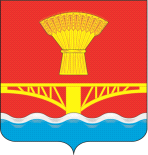 